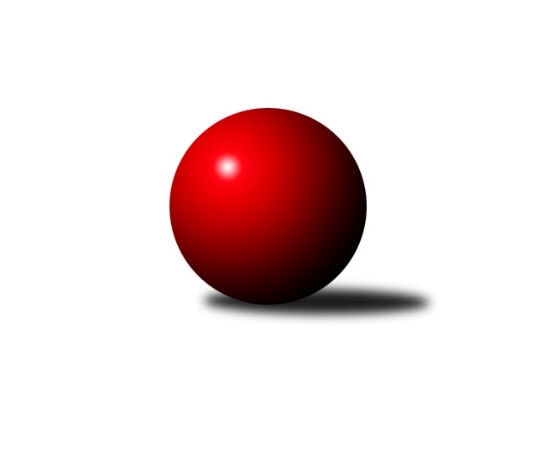 Č.18Ročník 2010/2011	5.2.2011Nejlepšího výkonu v tomto kole: 2725 dosáhlo družstvo: KK Minerva Opava ˝A˝Severomoravská divize 2010/2011Výsledky 18. kolaSouhrnný přehled výsledků:TJ Sokol Bohumín ˝A˝	- TJ Jiskra Rýmařov ˝A˝	14:2	2520:2436		5.2.TJ VOKD Poruba ˝A˝	- TJ Tatran Litovel ˝A˝	8:8	2468:2449		5.2.KK Hranice ˝A˝	- KK Minerva Opava ˝A˝	0:16	2498:2725		5.2.TJ  Krnov ˝B˝	- TJ Sokol Sedlnice ˝A˝	10:6	2380:2368		5.2.TJ Horní Benešov ˝B˝	- TJ  Odry ˝A˝	6:10	2560:2581		5.2.Sokol Přemyslovice ˝B˝	- SKK Ostrava ˝A˝	12:4	2627:2570		5.2.TJ Horní Benešov ˝C˝	- KK Šumperk ˝B˝	14:2	2519:2454		5.2.Tabulka družstev:	1.	KK Minerva Opava ˝A˝	18	13	1	4	196 : 92 	 	 2549	27	2.	TJ Tatran Litovel ˝A˝	18	12	1	5	157 : 131 	 	 2517	25	3.	SKK Ostrava ˝A˝	18	12	0	6	161 : 127 	 	 2520	24	4.	TJ  Odry ˝A˝	18	11	0	7	164 : 124 	 	 2534	22	5.	Sokol Přemyslovice ˝B˝	18	10	0	8	156 : 132 	 	 2508	20	6.	KK Šumperk ˝B˝	18	9	2	7	148 : 140 	 	 2519	20	7.	TJ VOKD Poruba ˝A˝	18	8	2	8	138 : 150 	 	 2478	18	8.	TJ Horní Benešov ˝C˝	18	8	1	9	137 : 151 	 	 2507	17	9.	TJ Sokol Bohumín ˝A˝	18	8	0	10	150 : 138 	 	 2530	16	10.	TJ Jiskra Rýmařov ˝A˝	18	7	1	10	136 : 152 	 	 2511	15	11.	TJ  Krnov ˝B˝	18	7	1	10	126 : 162 	 	 2475	15	12.	KK Hranice ˝A˝	18	6	1	11	125 : 163 	 	 2493	13	13.	TJ Sokol Sedlnice ˝A˝	18	6	1	11	122 : 166 	 	 2520	13	14.	TJ Horní Benešov ˝B˝	18	3	1	14	100 : 188 	 	 2479	7Podrobné výsledky kola:	 TJ Sokol Bohumín ˝A˝	2520	14:2	2436	TJ Jiskra Rýmařov ˝A˝	Pavel Niesyt	 	 221 	 226 		447 	 2:0 	 428 	 	203 	 225		Jaroslav Horáček	Petr Kuttler	 	 212 	 198 		410 	 2:0 	 384 	 	188 	 196		Marek Hampl	Vladimír Šipula	 	 196 	 220 		416 	 0:2 	 424 	 	214 	 210		Jaroslav Tezzele	Fridrich Péli	 	 199 	 200 		399 	 2:0 	 376 	 	175 	 201		Jaroslav Heblák	Aleš Kohutek	 	 242 	 202 		444 	 2:0 	 434 	 	201 	 233		Milan Dědáček	Jaromír Piska	 	 203 	 201 		404 	 2:0 	 390 	 	196 	 194		Štěpán Charníkrozhodčí: Nejlepší výkon utkání: 447 - Pavel Niesyt	 TJ VOKD Poruba ˝A˝	2468	8:8	2449	TJ Tatran Litovel ˝A˝	Petr Basta	 	 195 	 220 		415 	 0:2 	 416 	 	209 	 207		Martin Jindra	Martin Skopal	 	 210 	 204 		414 	 2:0 	 370 	 	174 	 196		Kamil Axman	Rostislav Bareš	 	 209 	 208 		417 	 2:0 	 396 	 	192 	 204		Jiří Čamek	Vladimír Trojek	 	 204 	 211 		415 	 0:2 	 439 	 	231 	 208		Petr Axman	Petr Brablec	 	 201 	 211 		412 	 0:2 	 427 	 	235 	 192		František Baleka	Ivo Marek	 	 197 	 198 		395 	 0:2 	 401 	 	205 	 196		Jiří Kráčmarrozhodčí: Nejlepší výkon utkání: 439 - Petr Axman	 KK Hranice ˝A˝	2498	0:16	2725	KK Minerva Opava ˝A˝	Marek Frydrych	 	 184 	 199 		383 	 0:2 	 434 	 	210 	 224		Zdeněk Chlopčík	Dalibor Vinklar	 	 223 	 203 		426 	 0:2 	 466 	 	237 	 229		Pavel Martinec	Jiří Terrich	 	 216 	 213 		429 	 0:2 	 466 	 	244 	 222		Stanislav Brokl	Kamil Bartoš	 	 200 	 208 		408 	 0:2 	 449 	 	242 	 207		Luděk Slanina	Petr  Pavelka st	 	 219 	 208 		427 	 0:2 	 465 	 	232 	 233		Vladimír Heiser	Petr  Pavelka ml	 	 208 	 217 		425 	 0:2 	 445 	 	235 	 210		Tomáš Slavíkrozhodčí: Nejlepšího výkonu v tomto utkání: 466 kuželek dosáhli: Pavel Martinec, Stanislav Brokl	 TJ  Krnov ˝B˝	2380	10:6	2368	TJ Sokol Sedlnice ˝A˝	Petr Vaněk	 	 195 	 206 		401 	 0:2 	 410 	 	206 	 204		Jan Stuchlík	Vladimír Vavrečka	 	 188 	 203 		391 	 0:2 	 416 	 	210 	 206		Ivo Stuchlík	František Vícha	 	 201 	 207 		408 	 2:0 	 375 	 	180 	 195		Miroslav Mikulský	Miluše Rychová	 	 170 	 207 		377 	 0:2 	 416 	 	200 	 216		Stanislav Brejcha	Martin Weiss	 	 214 	 197 		411 	 2:0 	 374 	 	187 	 187		Jaroslav Chvostek	Lukáš Vaněk	 	 201 	 191 		392 	 2:0 	 377 	 	194 	 183		Rostislav Kletenskýrozhodčí: Nejlepšího výkonu v tomto utkání: 416 kuželek dosáhli: Ivo Stuchlík, Stanislav Brejcha	 TJ Horní Benešov ˝B˝	2560	6:10	2581	TJ  Odry ˝A˝	David Láčík	 	 201 	 202 		403 	 0:2 	 459 	 	244 	 215		Stanislav Ovšák	Bohuslav Čuba	 	 214 	 238 		452 	 2:0 	 395 	 	211 	 184		Jan Šebek	Robert Kučerka	 	 223 	 206 		429 	 2:0 	 417 	 	204 	 213		Miroslav Dimidenko	Zdeněk Kment	 	 210 	 217 		427 	 2:0 	 416 	 	224 	 192		Daniel Malina	Petr Dankovič	 	 218 	 204 		422 	 0:2 	 456 	 	222 	 234		Jaroslav Lušovský	Michal Blažek	 	 215 	 212 		427 	 0:2 	 438 	 	202 	 236		Petr Dvorskýrozhodčí: Nejlepší výkon utkání: 459 - Stanislav Ovšák	 Sokol Přemyslovice ˝B˝	2627	12:4	2570	SKK Ostrava ˝A˝	Jiří Šoupal	 	 194 	 209 		403 	 0:2 	 441 	 	223 	 218		Libor Tkáč	Eduard Tomek	 	 209 	 246 		455 	 2:0 	 407 	 	204 	 203		Tomáš Polášek	Zdeněk Peč	 	 214 	 219 		433 	 2:0 	 402 	 	211 	 191		Miroslav Pytel	Jan Sedláček	 	 229 	 230 		459 	 2:0 	 456 	 	239 	 217		Jiří Trnka	Milan Dvorský	 	 233 	 219 		452 	 2:0 	 431 	 	218 	 213		Petr Holas	Zdeněk Grulich	 	 207 	 218 		425 	 0:2 	 433 	 	214 	 219		Jan Polášekrozhodčí: Nejlepší výkon utkání: 459 - Jan Sedláček	 TJ Horní Benešov ˝C˝	2519	14:2	2454	KK Šumperk ˝B˝	Michael Dostál	 	 211 	 214 		425 	 2:0 	 419 	 	217 	 202		Milan Vymazal	Michal Rašťák	 	 218 	 190 		408 	 2:0 	 405 	 	197 	 208		Michal Strachota	Zdeněk Černý	 	 210 	 233 		443 	 2:0 	 415 	 	190 	 225		Petr Matějka	Vladislav Pečinka	 	 211 	 172 		383 	 0:2 	 426 	 	211 	 215		Pavel Heinisch	Zbyněk Černý	 	 216 	 223 		439 	 2:0 	 416 	 	204 	 212		Gustav Vojtek	Tomáš Černý	 	 197 	 224 		421 	 2:0 	 373 	 	171 	 202		Jan Semrádrozhodčí: Nejlepší výkon utkání: 443 - Zdeněk ČernýPořadí jednotlivců:	jméno hráče	družstvo	celkem	plné	dorážka	chyby	poměr kuž.	Maximum	1.	Milan Dědáček 	TJ Jiskra Rýmařov ˝A˝	444.78	298.5	146.3	2.2	9/9	(496)	2.	Pavel Martinec 	KK Minerva Opava ˝A˝	440.50	297.6	142.9	3.2	9/10	(466)	3.	Jiří Trnka 	SKK Ostrava ˝A˝	440.24	294.8	145.4	2.2	9/10	(456)	4.	Petr Holas 	SKK Ostrava ˝A˝	439.60	295.4	144.2	2.8	10/10	(500)	5.	Ivo Stuchlík 	TJ Sokol Sedlnice ˝A˝	438.56	294.0	144.6	3.2	10/10	(479)	6.	Vladimír Heiser 	KK Minerva Opava ˝A˝	437.28	295.1	142.2	2.7	9/10	(495)	7.	Karel Chlevišťan 	TJ  Odry ˝A˝	436.50	293.6	142.9	2.7	10/10	(479)	8.	Fridrich Péli 	TJ Sokol Bohumín ˝A˝	436.41	292.1	144.3	5.3	8/9	(489)	9.	Eduard Tomek 	Sokol Přemyslovice ˝B˝	436.33	293.7	142.6	2.9	10/10	(472)	10.	Martin Skopal 	TJ VOKD Poruba ˝A˝	436.23	294.1	142.2	3.3	7/9	(477)	11.	Ladislav Janáč 	TJ Jiskra Rýmařov ˝A˝	432.53	291.7	140.8	2.7	8/9	(456)	12.	Luděk Slanina 	KK Minerva Opava ˝A˝	431.05	288.9	142.2	2.6	9/10	(468)	13.	Vladimír Šipula 	TJ Sokol Bohumín ˝A˝	431.05	296.1	135.0	5.2	8/9	(449)	14.	Petr Axman 	TJ Tatran Litovel ˝A˝	430.84	296.8	134.0	4.3	8/10	(493)	15.	Tomáš Černý 	TJ Horní Benešov ˝C˝	430.08	294.0	136.1	4.8	8/8	(464)	16.	Jaroslav Lušovský 	TJ  Odry ˝A˝	429.94	297.8	132.1	5.1	9/10	(468)	17.	Petr Vaněk 	TJ  Krnov ˝B˝	429.46	293.2	136.3	4.6	9/9	(450)	18.	Petr  Pavelka ml 	KK Hranice ˝A˝	428.70	290.2	138.5	5.4	9/9	(491)	19.	Libor Tkáč 	SKK Ostrava ˝A˝	428.38	296.5	131.9	4.1	8/10	(458)	20.	Pavel Heinisch 	KK Šumperk ˝B˝	428.35	291.9	136.4	4.5	10/10	(485)	21.	Zbyněk Černý 	TJ Horní Benešov ˝C˝	427.56	290.9	136.6	3.9	8/8	(488)	22.	František Baleka 	TJ Tatran Litovel ˝A˝	427.35	291.9	135.5	4.8	9/10	(467)	23.	Jiří Čamek 	TJ Tatran Litovel ˝A˝	427.25	292.2	135.0	5.3	9/10	(491)	24.	Petr Dvorský 	TJ  Odry ˝A˝	426.82	294.4	132.4	3.7	9/10	(466)	25.	Stanislav Ovšák 	TJ  Odry ˝A˝	426.03	290.8	135.2	4.0	10/10	(459)	26.	Stanislav Brejcha 	TJ Sokol Sedlnice ˝A˝	425.10	290.1	135.0	4.1	10/10	(455)	27.	Jan Stuchlík 	TJ Sokol Sedlnice ˝A˝	424.56	290.1	134.4	5.2	9/10	(457)	28.	Aleš Kohutek 	TJ Sokol Bohumín ˝A˝	424.38	290.9	133.5	3.8	9/9	(450)	29.	Lucie Holeszová 	TJ Sokol Bohumín ˝A˝	423.91	288.0	135.9	3.6	8/9	(448)	30.	Vladislav Pečinka 	TJ Horní Benešov ˝C˝	422.09	295.2	126.9	7.1	8/8	(464)	31.	Petr Matějka 	KK Šumperk ˝B˝	420.70	281.7	139.0	3.0	10/10	(469)	32.	Rostislav Bareš 	TJ VOKD Poruba ˝A˝	420.39	288.3	132.1	5.7	9/9	(480)	33.	Milan Dvorský 	Sokol Přemyslovice ˝B˝	420.25	289.3	130.9	4.6	9/10	(455)	34.	Bohuslav Čuba 	TJ Horní Benešov ˝B˝	420.01	290.5	129.5	5.4	9/9	(461)	35.	Jaroslav Tezzele 	TJ Jiskra Rýmařov ˝A˝	419.60	282.6	137.0	3.5	8/9	(466)	36.	Petr Dankovič 	TJ Horní Benešov ˝B˝	419.49	289.1	130.4	4.1	9/9	(460)	37.	Petr  Pavelka st 	KK Hranice ˝A˝	419.49	285.1	134.3	4.6	9/9	(472)	38.	František Vícha 	TJ  Krnov ˝B˝	419.43	285.1	134.3	6.4	9/9	(448)	39.	Zdeněk Černý 	TJ Horní Benešov ˝C˝	419.27	290.1	129.2	4.3	8/8	(458)	40.	Petr Kuttler 	TJ Sokol Bohumín ˝A˝	419.14	286.2	133.0	4.0	8/9	(462)	41.	Milan Vymazal 	KK Šumperk ˝B˝	419.00	285.3	133.7	3.7	10/10	(476)	42.	Martin Jindra 	TJ Tatran Litovel ˝A˝	419.00	295.8	123.2	5.2	7/10	(454)	43.	Jan Sedláček 	Sokol Přemyslovice ˝B˝	418.96	284.8	134.2	3.5	9/10	(472)	44.	Miroslav Dimidenko 	TJ  Odry ˝A˝	418.69	282.6	136.1	4.7	9/10	(463)	45.	Zdeněk Grulich 	Sokol Přemyslovice ˝B˝	418.51	286.3	132.2	4.9	10/10	(473)	46.	Petr Rak 	TJ Horní Benešov ˝B˝	418.17	286.3	131.9	4.8	7/9	(441)	47.	Petr Brablec 	TJ VOKD Poruba ˝A˝	418.03	286.2	131.9	4.6	9/9	(450)	48.	Zdeněk Chlopčík 	KK Minerva Opava ˝A˝	416.68	287.3	129.3	5.0	8/10	(441)	49.	Miroslav Pytel 	SKK Ostrava ˝A˝	416.07	289.7	126.4	5.1	9/10	(462)	50.	Jan Semrád 	KK Šumperk ˝B˝	415.79	292.3	123.5	6.2	9/10	(470)	51.	Zdeněk Peč 	Sokol Přemyslovice ˝B˝	415.71	285.5	130.2	8.2	7/10	(458)	52.	Aleš Fischer 	KK Minerva Opava ˝A˝	415.68	290.6	125.0	5.1	7/10	(467)	53.	Kamil Axman 	TJ Tatran Litovel ˝A˝	415.44	289.4	126.0	5.3	9/10	(462)	54.	Miroslav Mikulský 	TJ Sokol Sedlnice ˝A˝	415.18	288.0	127.2	6.8	10/10	(454)	55.	Michal Strachota 	KK Šumperk ˝B˝	415.00	283.2	131.9	5.9	10/10	(459)	56.	Ivo Marek 	TJ VOKD Poruba ˝A˝	414.82	282.8	132.0	4.9	8/9	(446)	57.	Stanislav Brokl 	KK Minerva Opava ˝A˝	414.53	287.7	126.8	6.0	8/10	(466)	58.	Jan Polášek 	SKK Ostrava ˝A˝	414.33	287.8	126.5	6.2	8/10	(452)	59.	Martin Weiss 	TJ  Krnov ˝B˝	414.30	289.6	124.7	6.9	9/9	(438)	60.	Kamil Bartoš 	KK Hranice ˝A˝	414.27	290.6	123.7	5.9	9/9	(448)	61.	Jiří Kráčmar 	TJ Tatran Litovel ˝A˝	413.25	283.9	129.3	5.1	9/10	(460)	62.	Vladimír Hudec 	KK Hranice ˝A˝	411.42	286.0	125.4	6.7	6/9	(469)	63.	Jiří Šoupal 	Sokol Přemyslovice ˝B˝	411.24	286.1	125.1	6.4	9/10	(449)	64.	Michal Blažek 	TJ Horní Benešov ˝B˝	410.87	286.5	124.4	7.5	7/9	(443)	65.	Robert Kučerka 	TJ Horní Benešov ˝B˝	410.69	279.5	131.2	6.2	7/9	(458)	66.	Gustav Vojtek 	KK Šumperk ˝B˝	409.72	281.1	128.7	5.5	9/10	(446)	67.	Jaromír Piska 	TJ Sokol Bohumín ˝A˝	407.81	287.9	119.9	7.7	8/9	(427)	68.	Miluše Rychová 	TJ  Krnov ˝B˝	407.61	285.4	122.3	5.2	9/9	(431)	69.	Michael Dostál 	TJ Horní Benešov ˝C˝	407.00	288.5	118.5	4.7	8/8	(447)	70.	Zdeněk Kment 	TJ Horní Benešov ˝B˝	406.11	287.8	118.3	6.4	6/9	(444)	71.	Zdeněk Kuna 	SKK Ostrava ˝A˝	404.07	284.9	119.1	7.5	7/10	(434)	72.	Jiří Terrich 	KK Hranice ˝A˝	403.54	288.4	115.1	8.0	9/9	(442)	73.	Ladislav Mika 	TJ VOKD Poruba ˝A˝	403.38	285.4	117.9	7.3	8/9	(423)	74.	Lada Péli 	TJ Sokol Bohumín ˝A˝	401.80	279.2	122.6	7.1	6/9	(453)	75.	Jan Mika 	TJ VOKD Poruba ˝A˝	401.69	282.2	119.5	8.4	7/9	(444)	76.	Michal Rašťák 	TJ Horní Benešov ˝C˝	401.28	275.1	126.2	6.8	8/8	(442)	77.	Rostislav Kletenský 	TJ Sokol Sedlnice ˝A˝	400.79	280.4	120.4	5.1	8/10	(448)	78.	Vladimír Vavrečka 	TJ  Krnov ˝B˝	394.00	282.3	111.8	7.0	8/9	(433)		Jaroslav Vymazal 	KK Šumperk ˝B˝	449.27	299.9	149.3	3.2	3/10	(458)		Petr Kozák 	TJ Horní Benešov ˝B˝	445.00	296.0	149.0	5.0	1/9	(445)		Miroslav Talášek 	TJ Tatran Litovel ˝A˝	441.00	305.7	135.3	4.0	3/10	(442)		Lukáš Vaněk 	TJ  Krnov ˝B˝	439.25	296.5	142.8	3.3	2/9	(470)		Pavel Niesyt 	TJ Sokol Bohumín ˝A˝	438.00	305.0	133.0	4.5	2/9	(447)		Roman Šíma 	TJ  Odry ˝A˝	438.00	307.0	131.0	6.0	1/10	(438)		Tomáš Slavík 	KK Minerva Opava ˝A˝	436.46	293.8	142.7	4.0	6/10	(467)		Pavel Gerlich 	SKK Ostrava ˝A˝	432.25	288.0	144.3	2.5	2/10	(451)		Josef Matušek 	TJ Jiskra Rýmařov ˝A˝	431.00	290.0	141.0	7.0	1/9	(431)		Oldřich Pajchl 	Sokol Přemyslovice ˝B˝	431.00	292.3	138.7	3.3	1/10	(457)		Josef Suchan 	KK Šumperk ˝B˝	429.00	287.0	142.0	4.0	1/10	(429)		Romana Valová 	TJ Jiskra Rýmařov ˝A˝	428.00	292.5	135.5	5.0	1/9	(438)		Jiří Fiala 	TJ Tatran Litovel ˝A˝	428.00	293.0	135.0	4.0	1/10	(428)		Marek Frydrych 	KK Hranice ˝A˝	427.90	290.7	137.2	4.8	5/9	(445)		Jakub Mokoš 	TJ Tatran Litovel ˝A˝	427.00	301.0	126.0	6.0	1/10	(427)		Jaroslav Jedelský 	KK Šumperk ˝B˝	423.00	299.0	124.0	6.0	1/10	(423)		Jaromír Martiník 	TJ Horní Benešov ˝C˝	421.00	300.0	121.0	9.0	1/8	(421)		Petr Luzar 	KK Minerva Opava ˝A˝	419.17	289.3	129.8	4.3	2/10	(431)		Adam Chvostek 	TJ Sokol Sedlnice ˝A˝	419.08	284.8	134.3	6.6	6/10	(466)		Jan Kriwenky 	TJ Horní Benešov ˝B˝	419.00	289.0	130.0	8.0	1/9	(419)		Josef Pilatík 	TJ Jiskra Rýmařov ˝A˝	418.62	282.4	136.2	3.8	5/9	(445)		David Hampl 	TJ Jiskra Rýmařov ˝A˝	418.60	277.7	140.9	5.4	5/9	(453)		Jan Šebek 	TJ  Odry ˝A˝	417.50	280.5	137.0	5.3	5/10	(454)		Martin Mikeska 	TJ Jiskra Rýmařov ˝A˝	415.75	286.8	129.0	3.5	1/9	(448)		Zdeňka Habartová 	TJ Horní Benešov ˝B˝	415.50	277.0	138.5	4.5	1/9	(418)		Zdeněk Žanda 	TJ Horní Benešov ˝B˝	415.33	285.1	130.2	8.7	3/9	(450)		Michal Ihnát 	TJ Jiskra Rýmařov ˝A˝	413.75	293.8	120.0	8.5	2/9	(420)		Radek Foltýn 	SKK Ostrava ˝A˝	413.00	307.5	105.5	12.0	2/10	(429)		Karel Pitrun 	KK Hranice ˝A˝	412.93	281.2	131.8	4.3	4/9	(434)		Jaroslav Vidim 	TJ Tatran Litovel ˝A˝	412.00	278.0	134.0	4.0	1/10	(412)		Břetislav Mrkvica 	TJ Sokol Sedlnice ˝A˝	411.77	285.7	126.1	4.8	5/10	(444)		Štěpán Charník 	TJ Jiskra Rýmařov ˝A˝	411.05	286.0	125.1	7.2	5/9	(467)		Petr Chlachula 	TJ Jiskra Rýmařov ˝A˝	411.00	287.0	124.0	5.5	2/9	(423)		Michal Kolář 	Sokol Přemyslovice ˝B˝	410.00	282.0	128.0	12.0	1/10	(410)		Marek Hampl 	TJ Jiskra Rýmařov ˝A˝	409.94	281.4	128.6	4.6	4/9	(432)		Josef Mikeska 	TJ Jiskra Rýmařov ˝A˝	409.67	284.0	125.7	7.3	3/9	(440)		Jiří Polášek 	TJ Jiskra Rýmařov ˝A˝	409.00	285.0	124.0	3.0	1/9	(409)		Stanislav Brosinger 	TJ Tatran Litovel ˝A˝	407.00	288.5	118.5	6.0	2/10	(431)		David Láčík 	TJ Horní Benešov ˝B˝	406.67	280.5	126.2	6.8	3/9	(432)		Dalibor Vinklar 	KK Hranice ˝A˝	406.58	282.9	123.7	5.8	5/9	(451)		Pavel Močár 	Sokol Přemyslovice ˝B˝	404.00	282.0	122.0	5.0	1/10	(404)		Pavel Jalůvka 	TJ  Krnov ˝B˝	403.34	279.9	123.5	6.4	5/9	(434)		Jaroslav Chvostek 	TJ Sokol Sedlnice ˝A˝	403.11	280.2	122.9	3.7	3/10	(426)		Jaroslav Horáček 	TJ Jiskra Rýmařov ˝A˝	403.00	282.0	121.0	7.4	4/9	(428)		Zdeněk Šíma 	TJ  Odry ˝A˝	402.00	272.0	130.0	3.0	1/10	(402)		Tomáš Truxa 	TJ Tatran Litovel ˝A˝	401.35	284.5	116.9	7.1	5/10	(433)		Jaromír Čech 	TJ  Krnov ˝B˝	401.33	274.3	127.0	5.7	3/9	(417)		Petr Basta 	TJ VOKD Poruba ˝A˝	401.04	282.3	118.8	6.9	4/9	(448)		Miroslav Sigmund 	TJ Tatran Litovel ˝A˝	401.00	278.0	123.0	7.0	1/10	(401)		Daniel Malina 	TJ  Odry ˝A˝	399.67	281.6	118.1	8.1	6/10	(430)		Miroslav Petřek  st.	TJ Horní Benešov ˝B˝	398.50	270.5	128.0	8.3	2/9	(421)		Tomáš Polášek 	SKK Ostrava ˝A˝	398.25	282.0	116.3	7.3	4/10	(433)		Vladimír Trojek 	TJ VOKD Poruba ˝A˝	396.66	285.3	111.3	7.8	4/9	(448)		Josef Plšek 	KK Minerva Opava ˝A˝	395.20	283.1	112.1	8.8	5/10	(424)		Lukáš Sedláček 	Sokol Přemyslovice ˝B˝	395.00	277.5	117.5	7.5	4/10	(415)		Stanislav Kopal 	TJ  Krnov ˝B˝	394.00	275.8	118.3	9.8	2/9	(408)		Dominik Tesař 	TJ Horní Benešov ˝B˝	390.67	278.3	112.3	9.3	3/9	(406)		Jaroslav Heblák 	TJ Jiskra Rýmařov ˝A˝	390.38	273.5	116.9	9.9	4/9	(436)		Jindřich Dankovič 	TJ Horní Benešov ˝B˝	389.50	271.0	118.5	6.0	2/9	(405)		Roman Honl 	TJ Sokol Bohumín ˝A˝	387.00	272.0	115.0	5.0	1/9	(387)		David Čulík 	TJ Tatran Litovel ˝A˝	386.00	269.5	116.5	4.0	2/10	(399)		Miroslav Futerko 	SKK Ostrava ˝A˝	386.00	272.0	114.0	8.0	2/10	(419)		Marcela Jurníčková 	Sokol Přemyslovice ˝B˝	382.00	290.0	92.0	11.0	1/10	(382)		Jiří Brož 	TJ  Odry ˝A˝	379.50	273.0	106.5	8.0	2/10	(399)		Michal Vavrák 	TJ Horní Benešov ˝C˝	378.00	294.0	84.0	15.0	1/8	(378)		Miroslav Složil 	SKK Ostrava ˝A˝	376.33	266.7	109.7	7.7	3/10	(386)		Dan  Šodek 	SKK Ostrava ˝A˝	374.00	267.0	107.0	6.0	1/10	(374)		Jiří Štekbauer 	TJ  Odry ˝A˝	366.00	278.0	88.0	12.0	1/10	(366)Sportovně technické informace:Starty náhradníků:registrační číslo	jméno a příjmení 	datum startu 	družstvo	číslo startu
Hráči dopsaní na soupisku:registrační číslo	jméno a příjmení 	datum startu 	družstvo	Program dalšího kola:19. kolo12.2.2011	so	9:00	TJ Sokol Sedlnice ˝A˝ - KK Hranice ˝A˝	12.2.2011	so	9:00	KK Minerva Opava ˝A˝ - TJ Horní Benešov ˝B˝	12.2.2011	so	9:00	TJ  Odry ˝A˝ - TJ Horní Benešov ˝C˝	12.2.2011	so	9:00	SKK Ostrava ˝A˝ - TJ VOKD Poruba ˝A˝	12.2.2011	so	9:00	TJ Tatran Litovel ˝A˝ - TJ Sokol Bohumín ˝A˝	12.2.2011	so	10:00	TJ Jiskra Rýmařov ˝A˝ - TJ  Krnov ˝B˝	12.2.2011	so	13:00	KK Šumperk ˝B˝ - Sokol Přemyslovice ˝B˝	Nejlepší šestka kola - absolutněNejlepší šestka kola - absolutněNejlepší šestka kola - absolutněNejlepší šestka kola - absolutněNejlepší šestka kola - dle průměru kuželenNejlepší šestka kola - dle průměru kuželenNejlepší šestka kola - dle průměru kuželenNejlepší šestka kola - dle průměru kuželenNejlepší šestka kola - dle průměru kuželenPočetJménoNázev týmuVýkonPočetJménoNázev týmuPrůměr (%)Výkon1xStanislav BroklMinerva A4661xPavel MartinecMinerva A109.264662xPavel MartinecMinerva A4661xStanislav BroklMinerva A109.264665xVladimír HeiserMinerva A4654xVladimír HeiserMinerva A109.034652xStanislav OvšákTJ Odry4591xStanislav OvšákTJ Odry108.114593xJan SedláčekPřemyslov. B4591xPavel NiesytBohumín A107.774472xJiří TrnkaOstrava A4561xJaroslav LušovskýTJ Odry107.4456